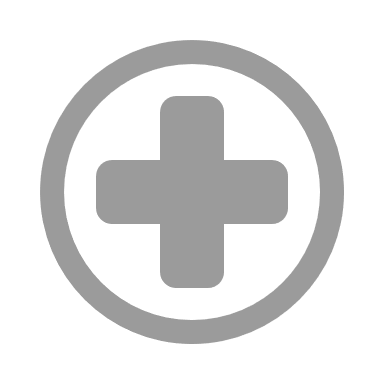 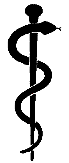 ___________________________________________________________________________________________________Opskrift på Protein-drikke:Ymerdrik: Næringsindhold for 1 dl er 372 kJ og 4,8 g protein. - 2 dl ymer- 1½ dl kærnemælk- 1 dl juice efter eget valg- 2-3 spsk. Sukker- 2 æggeblommer (pasteuriserede)Alle ingredienser blandes og piskes godt sammen. Kakaodrik:Næringsindholdet for hele portionen er 3800 kJ og 28 g protein.- 6 dl kakaomælk- 1 dl sødmælk- 1 dl piskefløde- Evt.1 tsk pulverkaffe- 1-2 spsk. SukkerAlle ingredienser blandes og piskes godt sammen. Tip: Kan serveres kold/varm evt. tilsat vanilieis/flødeskum. Jordbærdrik: Næringsindhold for hele portionen er 5800 kJ og 36 g protein.- 4 dl ymer- 2 dl jordbær (blendede eller purerede)- 3 dl vaniljeis- 2 dl piskeflødeAlle ingredienser blandes og piskes godt sammen. Appelsinkoldskål:Næringsindhold for hele portionen er 7600 kJ og 36 g protein- 3 dl ymer- 3 dl kærnemælk- 3 dl piskefløde- 2 dl appelsinsaftAlle ingredienser blandes og piskes godt sammen. 